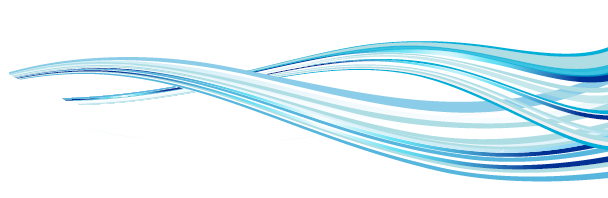 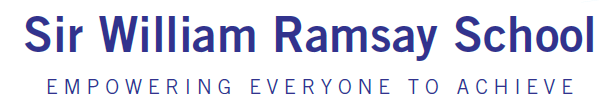 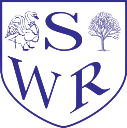 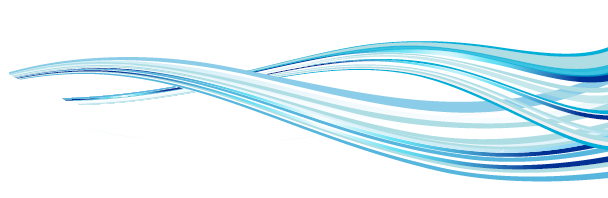 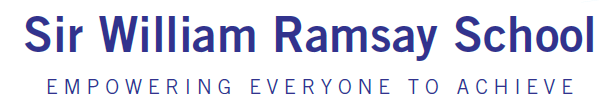 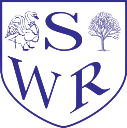 Signed:							Date: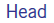 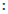 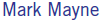 Post Title:Post Title:Teacher of Maths Purpose:Purpose:To strengthen Sir William Ramsay’s  position as a diverse community school, where all students achieve To contribute to the improvement of student examination outcomesTo contribute to the development of outstanding teaching across the school  To share a vision, sense of purpose and pride in the schoolDirect Reporting :Direct Reporting :Head of Faculty / Department CORE DUTIES:CORE DUTIES:CORE DUTIES:CORE DUTIES:CORE DUTIES:Operational & Strategic PlanningTo plan and prepare lessons which engage students and meet their learning needsTo assess student progress and develop quality feedback which really helps to move students forwardTo work as a team member and contribute to the development of outstanding schemes of learning and teaching To plan and prepare lessons which engage students and meet their learning needsTo assess student progress and develop quality feedback which really helps to move students forwardTo work as a team member and contribute to the development of outstanding schemes of learning and teaching Quality Assurance:To contribute to the monitoring of teaching and learning and feedback systems  To track the impact of interventions as part of the school’s Quality Assurance cycleTo contribute to the monitoring of teaching and learning and feedback systems  To track the impact of interventions as part of the school’s Quality Assurance cycleManagement Information:To maintain accurate and up-to-date management information To make use of analysis and evaluate performance data providedTo maintain accurate and up-to-date management information To make use of analysis and evaluate performance data providedCommunications & Service Orientation:To communicate effectively and co-operate with persons or bodies outside the school and to actively promote the school’s ethos when doing soTo represent the school’s views and interestsTo keep a written record of any issues that may arise with students, staff and parents.To communicate effectively and co-operate with persons or bodies outside the school and to actively promote the school’s ethos when doing soTo represent the school’s views and interestsTo keep a written record of any issues that may arise with students, staff and parents.Marketing and Liaison:To contribute to the School liaison and marketing activitiesTo develop effective links with partner schools, external agencies the community, primary and partners  To actively promote the school and its corporate well beingTo contribute to the School liaison and marketing activitiesTo develop effective links with partner schools, external agencies the community, primary and partners  To actively promote the school and its corporate well beingManagement of Resources:To liaise with line manager in targeting interventions, including parent and carer meetings and student mentoring sessionsTo liaise with line manager in targeting interventions, including parent and carer meetings and student mentoring sessionsPastoral Care & Welfare System:To be a form tutor, liaising with the year team leaders to ensure the best possible opportunities for every studentTo monitor and support the overall well-being progress and development of students To contribute to the monitoring of student progress in relation to learning targets ensuring that interventionist strategies are implemented  To be a form tutor, liaising with the year team leaders to ensure the best possible opportunities for every studentTo monitor and support the overall well-being progress and development of students To contribute to the monitoring of student progress in relation to learning targets ensuring that interventionist strategies are implemented  SafeguardingTo be generally responsible for safeguarding and promoting the welfare of studentsTo be generally responsible for safeguarding and promoting the welfare of studentsAdditional Duties:To play a full part in the life of the school community in implementing its vision, mission and ethos and support staff and students to do likewise To actively participate in the appraisal systemTo play a full part in the life of the school community in implementing its vision, mission and ethos and support staff and students to do likewise To actively participate in the appraisal systemOTHER CORE DUTIES::OTHER CORE DUTIES::OTHER CORE DUTIES::OTHER CORE DUTIES::OTHER CORE DUTIES::To continue personal development as agreedTo comply with any reasonable request from a manager to undertake work of a similar level that is not specified in this job profileTo take the lead in courtesy to colleagues and parents and carers, in modelling the school ethos to visitors and callersThe school will endeavour to make any necessary reasonable adjustments to the job and the working environment to enable access to employment opportunities for disabled job applicants or continued employment for any employee who develops a disabling conditionTo continue personal development as agreedTo comply with any reasonable request from a manager to undertake work of a similar level that is not specified in this job profileTo take the lead in courtesy to colleagues and parents and carers, in modelling the school ethos to visitors and callersThe school will endeavour to make any necessary reasonable adjustments to the job and the working environment to enable access to employment opportunities for disabled job applicants or continued employment for any employee who develops a disabling conditionTo continue personal development as agreedTo comply with any reasonable request from a manager to undertake work of a similar level that is not specified in this job profileTo take the lead in courtesy to colleagues and parents and carers, in modelling the school ethos to visitors and callersThe school will endeavour to make any necessary reasonable adjustments to the job and the working environment to enable access to employment opportunities for disabled job applicants or continued employment for any employee who develops a disabling conditionTo continue personal development as agreedTo comply with any reasonable request from a manager to undertake work of a similar level that is not specified in this job profileTo take the lead in courtesy to colleagues and parents and carers, in modelling the school ethos to visitors and callersThe school will endeavour to make any necessary reasonable adjustments to the job and the working environment to enable access to employment opportunities for disabled job applicants or continued employment for any employee who develops a disabling conditionTo continue personal development as agreedTo comply with any reasonable request from a manager to undertake work of a similar level that is not specified in this job profileTo take the lead in courtesy to colleagues and parents and carers, in modelling the school ethos to visitors and callersThe school will endeavour to make any necessary reasonable adjustments to the job and the working environment to enable access to employment opportunities for disabled job applicants or continued employment for any employee who develops a disabling conditionThis job profile is current at the date shown, but, in consultation with you, may be changed to reflect or anticipate changes in the job commensurate with the grade and job title.This job profile is current at the date shown, but, in consultation with you, may be changed to reflect or anticipate changes in the job commensurate with the grade and job title.This job profile is current at the date shown, but, in consultation with you, may be changed to reflect or anticipate changes in the job commensurate with the grade and job title.This job profile is current at the date shown, but, in consultation with you, may be changed to reflect or anticipate changes in the job commensurate with the grade and job title.This job profile is current at the date shown, but, in consultation with you, may be changed to reflect or anticipate changes in the job commensurate with the grade and job title.